Table A1: Parameters estimated for equation (6) when predicting the effect of the levy on total volume of the composite good using Period-1 data. α0 is the constant term, β is the parameter for the time trend, γ1 to γ3 correspond to the Christmas dummy variables and α1 to α7      are associated with the prices of the 7 products, p1 to p7, as coded in Table 2. Standard errors in parentheses. In-model and out-of-model R2 refer to regressions using only first 50 datapoints. *** p¡0.01, ** p¡0.05, * p¡0.1.Table A2: Parameters estimated for equation (6) when predicting the effect of the levy on number of customers purchasing composite good using Period-1 data. α0 is the constant term, β is the parameter for the time trend, γ1 to γ3 correspond to the Christmas dummy variables and α1 to α7      are associated with the prices of the 7 products, p1 to p7, as coded in Table 2. Standard errors in parentheses. In-model and out-of-model R2 refer to regressions using only first 50 datapoints. *** p¡0.01, ** p¡0.05, * p¡0.1.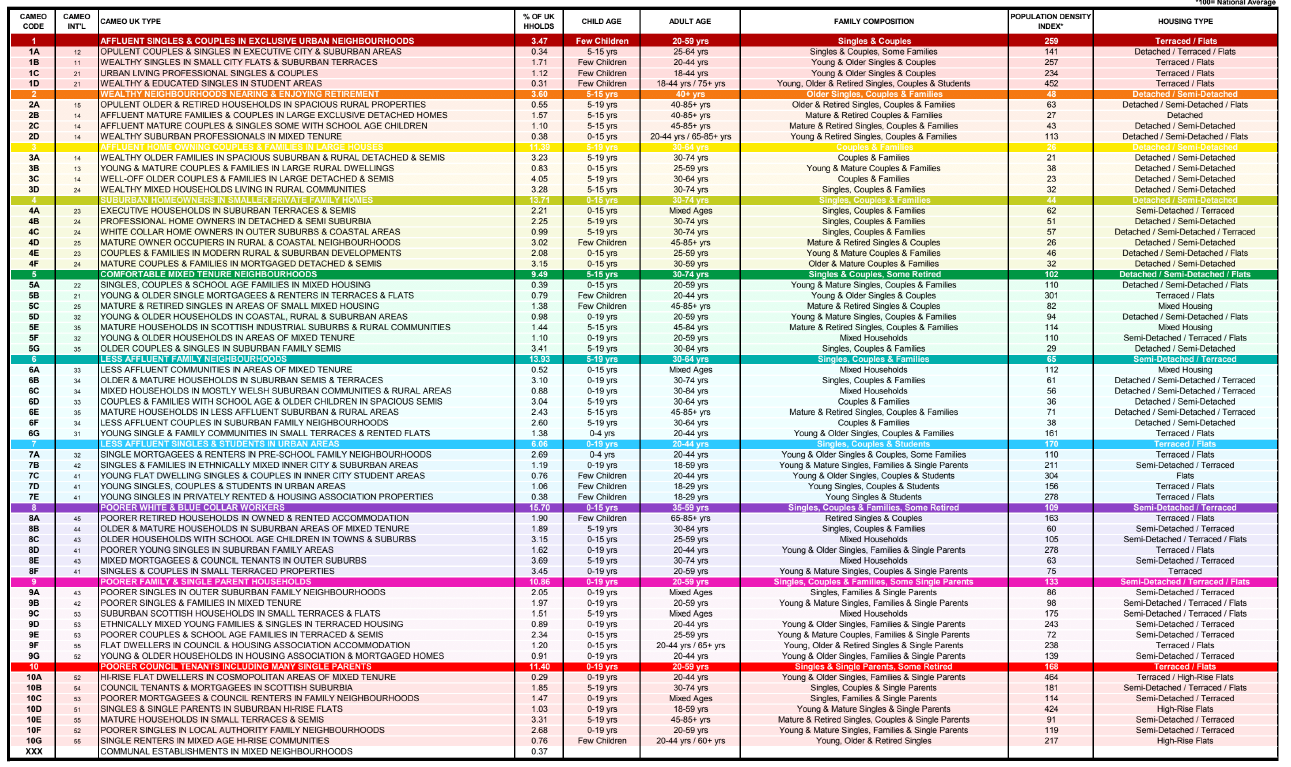 Table A3: Descriptors of Cameo geo-demographic segmentsYASWRNAHOSPFHCMNLAFLASSPWBCWPFSPHPCTCoefficientsParameters for estimation of total volumeParameters for estimation of total volumeParameters for estimation of total volumeParameters for estimation of total volumeParameters for estimation of total volumeParameters for estimation of total volumeParameters for estimation of total volumeParameters for estimation of total volumeParameters for estimation of total volumeParameters for estimation of total volumeα09.807***(0.954)9.770***(1.048)10.796***(1.015)11.236***(0.948)11.080***(0.918)11.430***(0.922)10.714***(0.907)11.680***(0.895)11.606***(0.870)11.734***(0.872)β-0.003***(0.001)-0.003***(0.001)-0.003***(0.001)-0.003***(0.001)-0.003***(0.001)-0.003***(0.001)-0.002***(0.001)-0.002***(0.001)-0.002***(0.001)-0.002**(0.001)γ10.531***(0.121)0.695***(0.133)0.780***(0.129)0.712***(0.121)0.678***(0.117)0.694***(0.117)0.572***(0.115)0.622***(0.114)0.595***(0.111)0.571***(0.111)γ20.579***(0.123)0.779***(0.135)0.832***(0.131)0.775***(0.122)0.802***(0.119)0.741***(0.119)0.599***(0.117)0.714***(0.116)0.697***(0.112)0.682***(0.113)γ30.285**(0.118)0.273**(0.130)0.307**(0.126)0.272**(0.117)0.416***(0.114)0.241**(0.114)0.235**(0.112)0.277**(0.111)0.294***(0.108)0.347***(0.108)α1-0.728***(0.104)-0.522***(0.114)-0.493***(0.110)-0.594***(0.103)-0.579***(0.100)-0.628***(0.100)-0.805***(0.098)-0.682***(0.097)-0.629***(0.094)-0.742***(0.095)α20.122(0.297)-0.033(0.326)0.107(0.316)0.052(0.295)0.050(0.286)0.057(0.287)0.069(0.282)0.058(0.278)-0.028(0.271)-0.021(0.271)α3-0.014(0.066)-0.031(0.073)-0.067(0.071)-0.106(0.066)-0.112*(0.064)-0.122*(0.064)-0.093(0.063)-0.149*(0.062)-0.166***(0.061)-0.169***(0.061)α40.027(0.569)-0.126(0.625)0.513(0.605)0.392(0.565)0.534(0.547)0.576(0.550)0.239(0.541)0.584(0.533)0.683(0.519)0.693(0.520)α5-0.925***(0.150)-0.936***(0.165)-0.797***(0.160)-0.889***(0.149)-0.874***(0.144)-0.846***(0.145)-0.899***(0.142)-0.898***(0.141)-0.941***(0.137)-0.900***(0.137)α60.103(1.210)0.647(1.330)0.949(1.288)0.620(1.203)0.239(1.165)0.528(1.170)0.250(1.150)0.142(1.135)0.108(1.104)-0.457(1.107)α7-0.184(0.175)-0.450**(0.193)-0.437**(0.187)-0.375**(0.174)-0.321*(0.169)-0.311*(0.169)-0.201(0.167)-0.250(0.164)-0.260(0.160)-0.276*(0.160)N100100100100100100100100100100R20.7770.7540.7640.7950.8080.7960.8040.8120.8180.826In-sample R2 (N=50)0.7960.7570.7790.8180.8180.8140.8300.8260.8460.846Out-of-sample R2(N=50)0.7030.7000.7050.7200.7310.7230.7310.7350.7250.739YASWRNAHOSPFHCMNLAFLASSPWBCWPFSPHPCTCoefficientsParameters for estimation of number of customersParameters for estimation of number of customersParameters for estimation of number of customersParameters for estimation of number of customersParameters for estimation of number of customersParameters for estimation of number of customersParameters for estimation of number of customersParameters for estimation of number of customersParameters for estimation of number of customersParameters for estimation of number of customersα08.766***(0.580)8.547***(0.729)9.654***(0.698)9.993***(0.657)9.744***(0.626)10.143***(0.635)9.672***(0.563)10.430***(0.599)10.165***(0.565)10.455***(0.539)β-0.002***(0.000)-0.003***(0.001)-0.003***(0.001)-0.003***(0.001)-0.002***(0.001)-0.002***(0.001)-0.002***(0.000)-0.002***(0.000)-0.002***(0.000)-0.001***(0.000)γ10.349***(0.074)0.543***(0.093)0.580***(0.089)0.514***(0.083)0.486***(0.080)0.502***(0.081)0.391***(0.072)0.439***(0.076)0.419***(0.072)0.410***(0.069)γ20.460***(0.075)0.685***(0.094)0.676***(0.090)0.628***(0.085)0.642***(0.081)0.598***(0.082)0.478***(0.073)0.565***(0.077)0.549***(0.073)0.566***(0.070)γ30.167**(0.072)0.170*(0.090)0.184**(0.087)0.163**(0.081)0.274***(0.078)0.136*(0.079)0.115(0.070)0.148**(0.074)0.175**(0.070)0.244***(0.067)α1-0.307***(0.063)-0.294***(0.079)-0.331***(0.076)-0.343***(0.071)-0.337***(0.068)-0.350***(0.069)-0.350***(0.061)-0.364***(0.065)-0.363***(0.061)-0.402***(0.059)α20.190(0.180)0.154(0.227)0.295(0.217)0.278(0.204)0.223(0.195)0.247(0.198)0.140(0.175)0.217(0.187)0.196(0.176)0.167(0.167)α3-0.058(0.040)-0.074(0.051)-0.092*(0.049)-0.124***(0.046)-0.126***(0.044)-0.141***(0.044)-0.115***(0.039)-0.155***(0.042)-0.177***(0.039)-0.190***(0.038)α4-0.562(0.346)-0.453(0.434)-0.258(0.416)-0.354(0.391)-0.384(0.373)-0.323(0.379)-0.311(0.335)-0.195(0.357)-0.207(0.337)-0.246(0.321)α5-0.246***(0.091)-0.318***(0.114)-0.252**(0.110)-0.276***(0.103)-0.261***(0.098)-0.258**(0.100)-0.242***(0.088)-0.250***(0.094)-0.251***(0.089)-0.202**(0.090)α60.223(0.735)0.785(0.924)1.020(0.886)0.890(0.833)0.623(0.794)0.839(0.806)0.339(0.714)0.445(0.761)0.544(0.717)-0.220(0.687)α7-0.172(0.107)-0.400***(0.134)-0.402***(0.128)-0.371***(0.121)-0.375***(0.115)-0.350***(0.117)-0.270**(0.103)-0.302***(0.110)-0.326***(0.104)-0.276***(0.099)N100100 100100100100100100100  99R20.7320.7430.7560.7630.776  0.7630.7470.7700.7850.805In-sample R2 (N=50)0.7600.7740.7780.8020.8040.7870.7690.7940.8150.836Out-of-sample R2(N=50)0.6470.6750.7140.7050.7170.7080.6920.6930.7340.707